         Приглашаем                                                              31 январяГод памяти и славы в честь 75 – летия Победы в Великой Отечественной Войне.Урок истории: «900 дней мужества»                                                                                                                                                                                  Начало: 12.00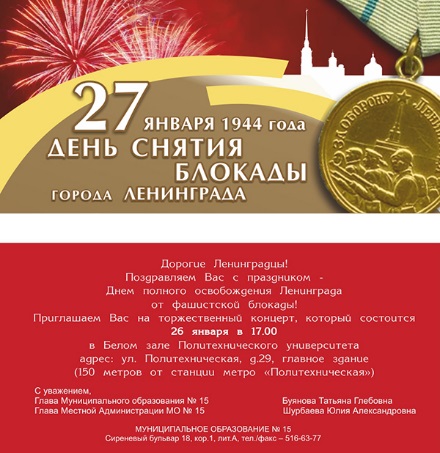 